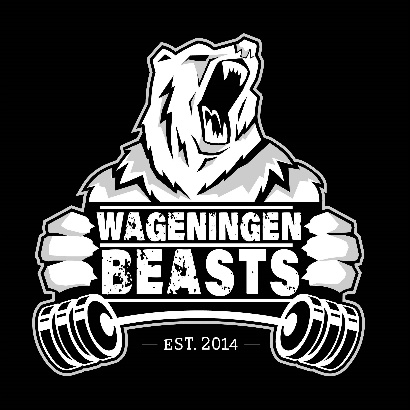 Authorization to vote – 
GMA Wageningen BeastsName: Name from who is going to vote: Date GMA: By signing this document I declare that I am not able to participate in the GMA of [date mentioned above]. I am aware of the topics that are being discussed. I trust that the person I give my authorization represents my best interests. Date: Signed: 